UNIVERSIDAD GUADALAJARA LAMAR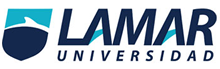 Actividad preliminarMedicina Basada en Evidencias.Sánchez Gómez Adrián 8vo semestre Hospital civil fray Antonio alcaldeDesarrollo histórico de la epidemiología: su formación como disciplina científicaTexto original de Sergio López-Moreno, Francisco Garrido-Latorre y Mauricio Hernández-Avila, publicado en " Salud Pública de México 2000;.42(2): 133:143.La epidemiología es la rama de la salud pública que tiene como propósito describir y explicar la dinámica de la salud poblacional, identificar los elementos que la componen y comprender las fuerzas que la gobiernan, a fin de intervenir en el curso de su desarrollo natural. Actualmente, se acepta que para cumplir con su cometido la epidemiología investiga la distribución, frecuencia y determinantes de las condiciones de salud en las poblaciones humanas así como las modalidades y el impacto de las respuestas sociales instauradas para atenderlas.Para la epidemiología, el término condiciones de salud no se limita a la ocurrencia de enfermedades y, por esta razón, su estudio incluye todos aquellos eventos relacionados directa o indirectamente con la salud, comprendiendo este concepto en forma amplia. En consecuencia, la epidemiología investiga, bajo una perspectiva poblacional:la distribución, frecuencia y determinantes de la enfermedad y sus consecuencias biológicas, psicológicas y sociales;La distribución y frecuencia de los marcadores de enfermedad;La distribución, frecuencia y determinantes de los riesgos para la salud;Las formas de control de las enfermedades, de sus consecuencias y de sus riesgos, yLas modalidades e impacto de las respuestas adoptadas para atender todos estos eventos.Para su operación, la epidemiología combina principios y conocimientos generados por las ciencias biológicas y sociales y aplica metodologías de naturaleza cuantitativa y cualitativa.La transformación de la epidemiología en una ciencia ha tomado varios siglos, y puede decirse que es una ciencia joven. Todavía en 1928, el epidemiólogo inglés Clifford Allchin Gill (1) señalaba que la disciplina, a pesar de su antiguo linaje, se encontraba en la infancia. Como muestra, afirmaba que los escasos logros obtenidos por la disciplina en los últimos 50 años no le permitían reclamar un lugar entre las ciencias exactas; que apenas si tenía alguna literatura especializada, y que en vano podían buscarse sus libros de texto; dudaba incluso que los problemas abordados por ella estuviesen claramente comprendidos por los propios epidemiólogos. Siete décadas después, el panorama descrito por Gill parece diferente, y actualmente ningún avance médico sería completo sin la participación de la epidemiología.1. Plagas, pestes, contagios y epidemiasEl estudio de las enfermedades como fenómenos poblacionales es casi tan antiguo como la escritura, y las primeras descripciones de padecimientos que afectan a poblaciones enteras se refieren a enfermedades de naturaleza infecciosa. El papiro de Ebers, que menciona unas fiebres pestilentes -probablemente malaria- que asolaron a la población de las márgenes del Nilo alrededor del año 2000 a.C., es probablemente el texto en el que se hace la más antigua referencia a un padecimiento colectivo (2). La aparición periódica de plagas y pestilencias en la prehistoria es indiscutible. En Egipto, hace 3 000 años, se veneraba a una diosa de la peste llamada Sekmeth, y existen momias de entre dos mil y tres mil años de antig�edad que muestran afecciones dérmicas sugerentes de viruela y lepra (3, 4, 5) Dado que la momificación estaba reservada a los personajes más importantes del antiguo Egipto -quienes se mantenían relativamente apartados del pueblo-, no sería extraño que este tipo de afecciones fuera mucho más frecuente entre la población general.La aparición de plagas a lo largo de la historia también fue registrada en la mayor parte de los libros sagrados, en especial en la Biblia, el Talmud y el Corán, que adicionalmente contienen las primeras normas para prevenir las enfermedades contagiosas. De estas descripciones, destaca la de la plaga que obligó a Mineptah, el faraón egipcio que sucedió a Ramsés II, a permitir la salida de los judíos de Egipto, alrededor del año 1224 a c (6).Muchos escritores griegos y latinos se refirieron a menudo al surgimiento de lo que denominaron pestilencias. La más famosa de estas descripciones es quizás la de la plaga de Atenas, que asoló esta ciudad durante la Guerra del Peloponeso en el año 430 a.c. y que Tucídides relata vivamente. Antes y después de este historiador, otros escritores occidentales como Homero, Herodoto, Lucrecio, Ovidio y Virgilio (7, 8, 9) se refieren al desarrollo de procesos morbosos colectivos que sin duda pueden considerarse fenómenos epidémicos. Una de las características más notables de estas descripciones es que dejan muy claro que la mayoría de la población creía firmemente que muchos padecimientos eran contagiosos, a diferencia de los médicos de la época quienes pusieron escasa atención en el concepto de contagio.Las acciones preventivas y de control de las afecciones contagiosas también son referidas en muchos textos antiguos. Como ya hemos dicho, la Biblia, el Corán, el Talmud y diversos libros chinos e hindúes recomiendan numerosas prácticas sanitarias preventivas, como el lavado de manos y alimentos, la circuncisión, el aislamiento de enfermos y la inhumación o cremación de los cadáveres. Por los Evangelios sabemos que algunos enfermos -como los leprosos- eran invariablemente aislados y tenían prohibido establecer comunicación con la población sana. La palabra epidemiología, que proviene de los términos griegos "epi" (encima), "demos" (pueblo) y "logos" (estudio), etimológicamente significa el estudio de "lo que está sobre las poblaciones". La primera referencia propiamente médica de un término análogo se encuentra en Hipócrates (460-385 a.C.), quien usó las expresiones epidémico y endémico para referirse a los padecimientos según fueran o no propios de determinado lugar (10) Hipócrates no secundó las creencias populares sobre el contagio, y atribuyó la aparición de las enfermedades al ambiente malsano (miasmas) y a la falta de moderación en la dieta y las actividades físicas. Notablemente, tampoco hace referencia a ninguna epidemia. A pesar de ello, su postura profundamente racionalista sobre el desarrollo de las enfermedades (ninguno de sus trabajos menciona curas sobrenaturales) y sus afirmaciones sobre la influencia del modo de vida y el ambiente en la salud de la población hacen de este médico el principal representante de la epidemiología antigua.El texto hipocrático Aires, aguas, y lugares -que sigue la teoría de los elementos propuesta medio siglo antes por el filósofo y médico Empédocles de Agrigento- señala que la dieta, el clima y la calidad de la tierra, los vientos y el agua son los factores involucrados en el desarrollo de las enfermedades en la población, al influir sobre el equilibrio del hombre con su ambiente. Siguiendo estos criterios, elabora el concepto de constitución epidémica de las poblaciones.Aunque la noción de balance entre el hombre y su ambiente como sinónimo de salud persistió por muchos siglos, con el colapso de la civilización clásica el Occidente retornó a las concepciones mágico-religiosas que caracterizaron a las primeras civilizaciones (11). Con ello, la creencia en el contagio como fuente de enfermedad, común a casi todos los pueblos antiguos, paulatinamente fue subsumida por una imagen en donde la enfermedad y la salud significaban el castigo y el perdón divinos, y las explicaciones sobre la causa de los padecimientos colectivos estuvieron prácticamente ausentes en los escritos médicos elaborados entre los siglos III y XV de nuestra era (es decir, durante el periodo en el que la Iglesia Católica gozó de una hegemonía casi absoluta en el terreno de las ciencias). No obstante, como veremos más tarde, las medidas empíricas de control de las infecciones siguieron desarrollándose, gracias a su impacto práctico.Durante el reinado del emperador Justiniano, entre los siglos V y VI d.c., la terrible plaga que azotó al mundo ya recibió el nombre griego de "epidemia". No se sabe exactamente desde cuándo el término epidémico se usa para referirse a la presentación de un número inesperado de casos de enfermedad, pero no hay duda de que el término fue utilizado desde la baja Edad Media para describir el comportamiento de las infecciones que de cuando en cuando devastaban a las poblaciones.La larga historia de epidemias infecciosas que azotaron al mundo antiguo y medieval fue determinando una identificación casi natural entre los conceptos de epidemia, infección y contagio hasta que, según Winslow, la aparición de la pandemia de peste bubónica o peste negra que azotó a Europa durante el siglo XIV (de la cual se dice que diariamente morían 10 mil personas), finalmente condujo a la aceptación universal -aunque todavía en el ámbito popular- de la doctrina del contagio (7 ). Los esfuerzos por comprender la naturaleza de las enfermedades y su desarrollo entre la población condujeron a la elaboración de diversas obras médicas durante los siglos inmediatamente posteriores al Renacimiento.En 1546, Girolamo Fracastoro publicó, en Venecia, el libro De contagione et contagiosis morbis et eorum curatione, en donde por primera vez describe todas las enfermedades que en ese momento podían calificarse como contagiosas (peste, lepra, tisis, sarna, rabia, erisipela, viruela, ántrax y tracoma) y agrega, como entidades nuevas, el tifus exantemático y la sífilis. Fracastoro fue el primero en establecer claramente el concepto de enfermedad contagiosa, en proponer una forma de contagio secundaria a la transmisión de lo que denomina seminaria contagiorum (es decir, semillas vivas capaces de provocar la enfermedad) y en establecer por lo menos tres formas posibles de infección:por contacto directo (como la rabia y la lepra),por medio de fomites transportando los seminaria prima (como las ropas de los enfermos), ypor inspiración del aire o miasmas 1 infectados con los seminaria (como en la tisis).A este médico italiano también le cabe el honor de establecer en forma precisa la separación, actualmente tan clara, entre los conceptos de infección, como causa, y de epidemia, como consecuencia. Como veremos más adelante, incluso para médicos tan extraordinarios como Thomas Sydenham -quien nació cien años más tarde que Fracastoro y popularizó el concepto hipocrático de constituciones epidémicas, y los de higiene individual y poblacional de Galeno- fue imposible comprender esta diferencia fundamental. A Fracastoro le cabe el honor de ser el primer médico que estableció que enfermedades específicas resultan de contagios específicos, presentando la primera teoría general del contagio vivo de la enfermedad. Desde este punto de vista, debe ser considerado el padre de la epidemiología moderna (12).